  ul. Żernicka 17, 55-010 Święta Katarzyna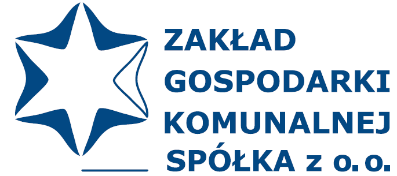 NIP: 9121391033, REGON: 932127360, KRS: 0000133275Sąd Rejonowy dla Wrocławia-Fabrycznej, IX Wydział Gospodarczy KRSWysokość kapitału zakładowego: 16 587 000 złwww.zgksiechnice.plZGK/………../2021							               Święta Katarzyna, 31.05.2021r. SPRAWA: warunki techniczne nr 31/SW/2021 jakim powinny odpowiadać projektowane przewody wodociągowe od ulicy Żernickiej w Świętej Katarzynie do ulicy Reja w Smardzowie oraz wzdłuż ulicy Lipowej w Świętej Katarzynie.Dział techniczny ustala następujące warunki techniczne, jakim powinny odpowiadać projektowane przewody wodociągowe od ulicy Żernickiej w Świętej Katarzynie do ulicy Reja w Smardzowie oraz wzdłuż ulicy Lipowej w Świętej Katarzynie:1) Wykonanie połączenia z istniejącą siecią wodociągową PEHD 125mm wraz z montażem zasuwy odcinającej o średnicy 125mm w ulicy Lipowej w Świętej Katarzynie (węzeł W1).2) Wykonanie odcinka sieci wodociągowej PEHD 160mm RC od węzła W1 do węzła W2 – po drodze gminnej wzdłuż ulicy Lipowej w Świętej Katarzynie.3) Wykonanie połączenia z istniejącą siecią wodociągową PEHD 160mm wraz z montażem zasuwy odcinającej o średnicy 150mm na skrzyżowaniu ulicy Żernickiej i Zacharzyckiej w Świętej Katarzynie (węzeł W2).4) Wykonanie połączenia z istniejącą siecią wodociągową PEHD 160mm wraz z montażem zasuwy odcinającej o średnicy 150mm w ulicy Żernickiej w Świętej Katarzynie na działce nr (węzeł W3).5) Wykonanie odcinka sieci wodociągowej PEHD 160mm RC od węzła W3 do węzła W4 – po terenach prywatnych wzdłuż ulicy Żernickiej w Świętej Katarzynie.6) Wykonanie połączenia z istniejącą siecią wodociągową PEHD 160mm wraz z montażem zasuwy odcinającej o średnicy 150mm w ulicy Reja w Smardzowie (węzeł W4).7) Dla zadania należy opracować opinię geotechniczną oraz dokumentację z badań podłoża gruntowego w zakresie zgodnym z Rozporządzeniem Ministra Transportu, Budownictwa i Gospodarki Morskiej w sprawie ustalenia geotechnicznych warunków posadowienia obiektów budowlanych z dnia 25.04.2012 roku (Dz.U. z 2012 r. poz.463) jak dla obiektów drugiej kategorii geotechnicznej (przewiduje się wykopy pod projektowany obiekt budowlany głębsze niż 1,2 m).Zakres badań:a) wiercenia powinny być wykonane na głębokość co najmniej 2 m poniżej posadowienia projektowanej sieci, a w przypadku nawiercenia gruntów nienośnych w poziomie posadowienia projektowanego obiektu i poniżej, głębokość wiercenia należy zwiększyć tak, aby dowiercić się do warstwy nośnej; wiercenia powinny być wykonane co minimum 50 mb oraz w punktach charakterystycznych, np. zmiana wysokości terenu, bliskość cieku wodnego, itp. b) sondowania powinny być wykonane na głębokość co najmniej 1 m poniżej posadowienia projektowanej sieci, a w przypadku nawiercenia gruntów nienośnych w poziomie posadowienia projektowanego obiektu i poniżej głębokość sondowania należy zwiększyć tak, aby dowiercić się do warstwy nośnej, sondowania powinny być wykonane co minimum 10 m oraz w punktach charakterystycznych, np. zmiana wysokości terenu, bliskość cieku wodnego, itp.c) określenie parametrów fizycznych i mechanicznych gruntu dla obiektów drugiej kategorii geotechnicznej,d) w przypadku wystąpienia wody gruntowej na głębokości płytszej niż 1 m pod poziomem posadowienia projektowanego obiektu należy wykonać przesiewy gruntu w warstwie wodonośnej do określenia współczynnika filtracji. W opracowaniu należy określić współczynnik filtracji.8) Przewody wodociągowe należy zaprojektować zgodnie z obowiązującymi w tym zakresie przepisami, normami oraz wymaganiami ZGK sp. z o.o. zawartymi w załącznikach 3 i 4.9) Przed złożeniem projektu do uzgodnienia  innymi instytucjami i gestorami sieci, przebiegi projektowanych tras przewodów (tzw. „koncepcja trasy”) przedstawione odrębnie na:a) mapie do celów projektowych,b) planie struktury własności,c) koncepcji układu drogowego (jeśli właściciel pasa drogowego dysponuje taką dokumentacją).należy uzgodnić z ZGK sp. z o.o. składając w Biurze Obsługi Klienta zlecenie uzgodnienia dokumentacji projektowej wraz z 2 kompletami planów sytuacyjno-wysokościowych i profili podłużnych.10) Projekt budowlany o szczegółowości projektu wykonawczego, zawierający dokumentację wielobranżową i uzgodnienia gestorów uzbrojenia znajdującego się w sąsiedztwie projektowanego przewodu i gestora drogi należy uzgodnić z ZGK sp. z o.o., składając w Biurze Obsługi klienta zlecenia uzgodnienia dokumentacji projektowej wraz z 2 egzemplarzami projektów.Warunki techniczne zachowują ważność 2 lata od dnia ich wydania.Załączniki:1. Plan lokalizacji projektowanego przewodu wodociągowego.2. Warunki techniczne jakim powinny odpowiadać przejścia przewodów wodociągowych pod torami kolejowymi oraz drogami kołowymi.3. Warunki techniczne jakim powinny odpowiadać przewody wodociągowe rozdzielcze.